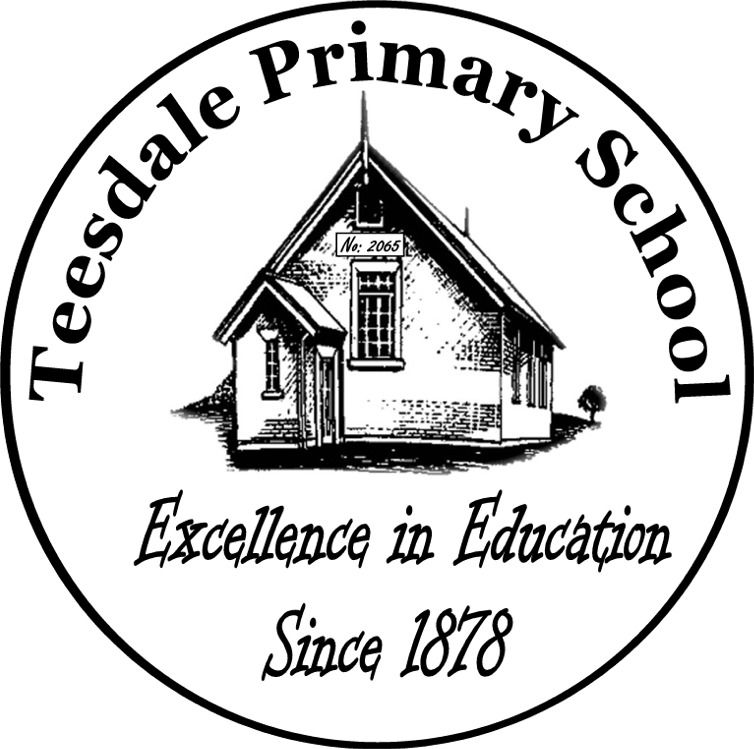 Cabbage, Broad Bean, Pea and Mint SaladMakes30  tastes in the classroomFrom thegarden:Broad Beans, mint, CabbageEquipmentIngredients   Chopping boardNon slip mat2x cooks knivesLarge saucepanLarge salad bowlTongs for servingJar zesterJuicerSalad1 small cabbage300 grams broad beans 300 grams green peasHandful of finely sliced mintZest of 1 lemon             DressingJuice of 2  lemons2 tablespoons  olive oil2 tablespoons  white wine vinegarWhat to doBoil broad beans and peas for 2 minutes plunge into cold water to preserve colour.Shell broad beans and set aside.Thinly slice cabbage and place in large bowlFinely slice mint leavesPlace cabbage, broad beans, peas , lemon zest and mint into a large bowl and gently use hands to combine.Place dressing ingredients into a jar, shake to combine. Pour over salad just before serving